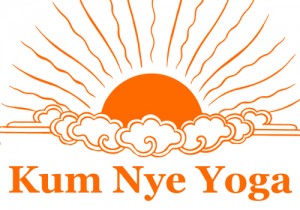 KUM NYE TIBETAN YOGAResidential Retreat in FranceFrom the 20th to the 26th of August, with Arnaud Maitland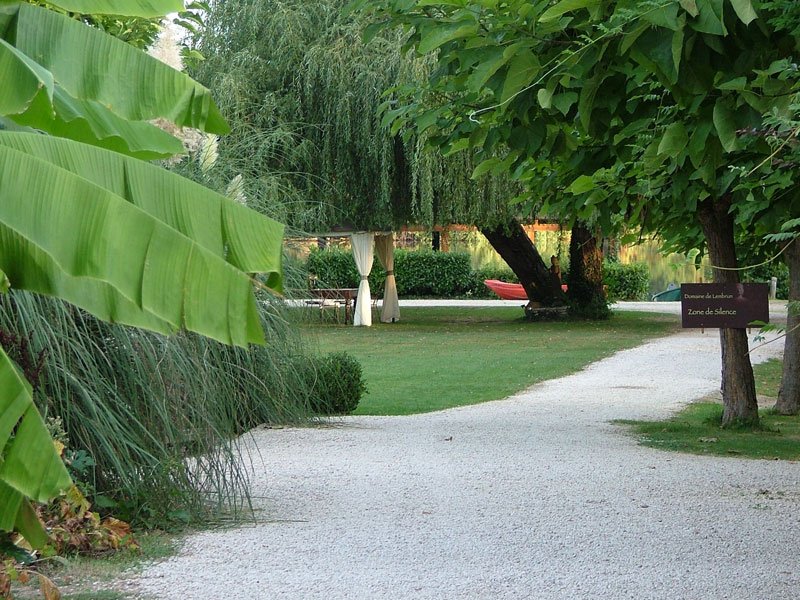 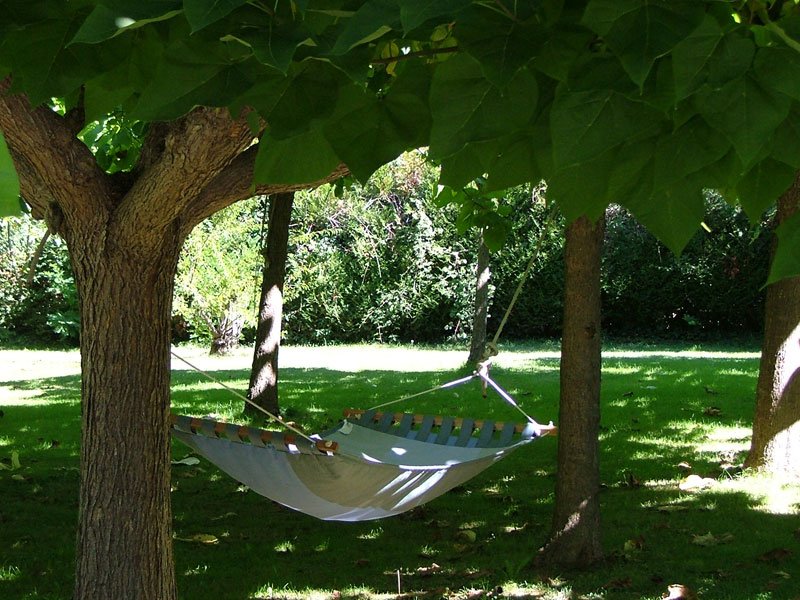 The Tibetan yoga Kum Nye is a millenary meditative practice based on mindfulness. By integrating mind and body, we can develop qualities which enable an inner balance. A deep and refined exploration to discover and use the mind talents in a more productive way.  To know further about this yoga, you can look at: http://kumnyeyoga.comThe teacherArnaud Maitland JD. MA in Tibetan Buddhist philosophy and psychology. 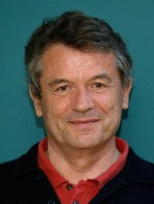 He has been the student of Tarthang Tulku since more than 30 years and he is in charge to transmit Kum Nye in Europe. Arnaud is an international speaker, a director of retreats and he wrote ’Living without regret’’ (2006) and Masterwork (2000). Now Arnaud is director of Dharma Publishing.The founderTarthang Tulku has studied buddhist tradition in Tibet. He is recognized internationally as an innovative teacher and a visionary thinker.  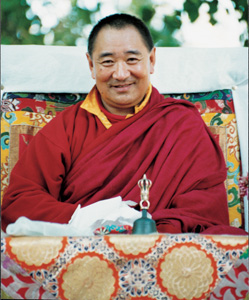 After ten years in India where he taught and published rare Tibetan texts, Tarthang Tulku settled down in United States in 1969 where he presents the benefits of buddhist philosophy to the westerners. In 1973, he has founded in Berkeley (California) the Nyingma institute where he established a method of deep relaxation, based on the knowledge of medical doctrine and therapies of his country, which enables to harmonize et stimulate the physical and psychic capacities.     The translator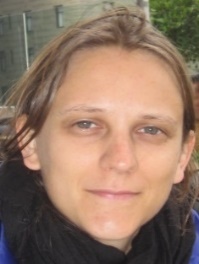 Sandy Hinzelin is an authorized Kum Nye Teacher and has a Phd in Philosophy. She has participated to several study and practice workshops in India, Nepal and United-States; has taught during six years east and west philosophy at the university; and has translated Joy of Being written by Tarthang Tulku, in collaboration with Arnaud Maitland.The retreat is organized by the association Yoga Tibétain Kum Nyé FranceTel 06 84 77 70 29 / 07 80 89 18 09Mail kumnye.france@gmail.com Website www.yogatibetain.comWhere is the retreat ?Domaine de Lembrun, Centre d’arts martiaux 47110 Le Temple-sur-Lot, FranceTel : +33 (0)5 53 40 50 50Mail : lembrun@hotmail.comBeginning of the retreat : Sunday, August 20thReception in the afternoon, Dinner at 7.30pm End of the retreat: Saturday, August 27th after lunchPlease bring your yoga mat and cushionTeaching by Arnaud Maitland in English, French translation by Sandy HinzelinTeaching fees :Arnaud wants to specify that the fees of the seminar, minus the organization expenses, are dedicated to the printing of sacred texts in order to preserve dharma, via Dharma Publishing. Accommodation : Booking:    Accommodation part : Please contact le domaine de Lembrun 	Email  lembrun@hotmail.com, tel. : 05 53 40 50 50Teaching part : Please send to the Association Kum Nyé France A filled register formby email : kumnye.france@gmail.com    or by mail : B. Belgacem 2 rue de Colmar 63000 Clermont-Fd, France120 € deposit by bank transfer (see below the bank references) There will be an additional fee of 30€ if the registration is done after the 31th of May  Registration FormResidential Retreat in FranceFrom the 20th to the 26th of August au Domaine de Lembrun BANK DETAILS of KUM NYE France ETABLISSEMENT: 20041 / GUICHET: 01003 / N°COMPTE: 0723987Z024 / CLE RIB : 50DOMICILIATION : Banque postale Centre Financier 87900 LIMOGES CEDEX 9IBAN- International Bank Account Number: FR24  2004  1010  0307  2398  7Z02  450BIC – Bank Identifer Code: PSSTFRPPCLEACCOUNT OWNER: KUM NYE FRANCEMensual income  < 1600€Mensual income  > 1600€Teaching370€475€Double room without bathroom in the room330€/person/weekSummer cottage for 2 people, with bathroom360€/ person/weekSummer cottage for one person, with bathroom540€/ person/weekSummer cottage or mobil home for 4 people600€ + 180€/ person/week for the boardLodge270€/ person/weekCamping228€/ person/weekName, Family NameEmail address Address Telephone numberTeaching PriceSubscription : 10€ Deposit   120 euros              par virement